E-commerce Manager                                                                  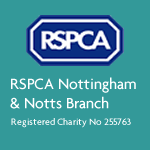 PERSON SPECIFICATION – Educational qualifications, skills & experience ESSENTIALThe post holder must have the following:eBay selling experience on a professional level eg with another charity or as a business.Good general level of education to GCSE standard or equivalentFull, clean driving license.Excellent customer care skills with the ability to handle difficult & sensitive situations.Experience of cash handling and financial management procedures (inc completion of sales records).IT literate and skilled in MS Office applications.Good planning, organisational and time management.Willingness to learn and acquire new skills through training and development.Excellent communication (verbal and written)Sound judgement and decision making.Ability to establish and maintain good working relationships with colleagues at all levels.A positive, proactive attitude and willingness to work with members of the public, staff and volunteers.Understanding of the RSPCA’s aims and policies. A basic knowledge and willingness to learn about the RSPCA structure, guidelines particularly on a local level.DESIRABLEExperience of other online selling portals.Experience of working with and recruiting volunteers.Experience of managing budgets and accounts.